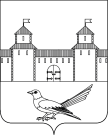 от 29.02.2016 № 197-пОб уточнении почтового адреса  жилого помещения (квартиры)Руководствуясь постановлением Правительства Российской Федерации от 19.11.2014 №1221 «Об утверждении Правил присвоения, изменения и аннулирования адресов», решением Сорочинского городского Совета муниципального образования город Сорочинск Оренбургской области от 30.01.2015 №375 «Об утверждении Положения о порядке присвоения, изменения и аннулирования адресов на территории муниципального образования город Сорочинск Оренбургской области»,  статьями  32, 35, 40  Устава муниципального образования Сорочинский городской округ Оренбургской области,  договором купли-продажи квартиры от 04.08.2000, выпиской из похозяйственной книги о наличии  у гражданина права на жилой дом от 28.12.2015, свидетельством о государственной регистрации права серии 56-00 №0108989 от 29.08.2000, свидетельством о государственной регистрации права серии 56-00 №0108990  от 29.08.2000, кадастровым паспортом помещения от 08.02.2016 №56/16-74340  и  поданным заявлением (вх. №Вз-164 от 17.02.2016) администрация Сорочинского городского округа постановляет:В целях уточнения нумерации домов:Считать адрес жилого помещения (квартиры) с кадастровым номером 56:30:1301001:682 следующим: Российская Федерация, Оренбургская область, Сорочинский городской округ, пос.Родинский, ул.Молодежная, д.14, кв.2.Контроль за исполнением настоящего постановления возложить на  главного архитектора муниципального образования Сорочинский городской округ  – Крестьянова А.Ф.Настоящее постановление вступает в силу  с момента подписания и подлежит размещению на Портале муниципального образования Сорочинский городской округ.Глава муниципального образованияСорочинский городской округ                                            Т.П. Мелентьева	   Разослано: в дело, Управлению архитектуры, заявителю, прокуратуре, ОУФМС, Вагановой Е.В.Администрация Сорочинского городского округа Оренбургской областиП О С Т А Н О В Л Е Н И Е